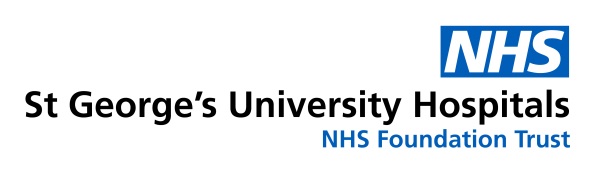 All fields are mandatoryBy using this form you agree to the following:That all relevant and contemporaneous imaging is being transferred electronically to St. George’s Hospital via the IEP linkThat you or a relevant practitioner of sufficient seniority will convey the MDTM decision to your patient/their next of kin	Save and send this form to NeurovascularMDT@stgeorges.nhs.uk. The Neurovascular Clinical Nurse Specialists are available during working hours on 020 8672 1255 bleep 7711 or leave a message on 07920 456725. The outcome from this MDTM will be emailed to you usually within 5 working days. All urgent action will be relayed personally by one of the team. (Below is for use by St George’s Neurovascular MDT)Date of MDT - REQUEST FOR DISCUSSION AT THE NEUROVASCULAR MULTIDISCIPLINARY MEETINGNeurovascular MDTM: Tuesday at 12.30. John Ambrose Seminar Room, Atkinson Morley Wing, St.George’s Hospital. London, SW17 OQTPatient DetailsHospital DetailsSurname:Referring Hospital:Forename: Your Name: Date of Birth: Your Designation: NHS Number:Your email: Address:Bleep/Mobile:  Postcode:Consultant:Telephone number: Consultant email:GP Name and Address:Neurosurgery/Neuroradiology On-Call referral:Registrar/Consultant spoken to: Date:What question/s regarding this referral would you like answered at the Neurovascular multidisciplinary team meeting?Clinical InformationTo include:  Current clinical status, co-morbidities and physical/cognitive capabilities; Brief patient history, views and preferences where known; clinical observations if available:Smoker N    If Yes daily consumption:                                                                           Alcohol Y/N If yes units per week: If previously a smoker when did the patient quit:                                                              Where is your patient currently? If inpatient – what ward are they in? Imaging and Other Relevant Investigations (IEPd to St George’s)Additional Information that will be useful to usMDT Outcome: MDT Actions: (email sent and to whom, who to refer to )